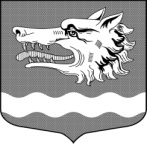 СОВЕТ ДЕПУТАТОВРаздольевского сельского поселения Приозерского муниципального района Ленинградской областиРЕШЕНИЕ15 июня 2023 года                                                                                            № 211О внесении изменений в решение совета депутатов от 29.09.2021 года № 132 «Об утверждении положения о муниципальном жилищном контроле на территории муниципального образования Раздольевское сельское поселение»В соответствии с Федеральным законом от 06.10.2003 № 131-ФЗ «Об общих принципах организации местного самоуправления в Российской Федерации», Жилищным кодексом Российской Федерации, Уставом муниципального образования Раздольевского сельского поселения, Совет депутатов муниципального образования Раздольевского сельского поселения РЕШИЛ:1. Внести в решение Совета депутатов от 29.09.2021 года № 132 «Об утверждении положения о муниципальном жилищном контроле на территории муниципального образования Раздольевское сельское поселение» изменения и дополнения согласно Приложения 1.2. Настоящее решение вступает в силу с даты его принятия. 3. Данное решение опубликовать в средствах массовой информации и разместить на официальном сайте администрации Раздольевского сельского поселения Приозерского муниципального района Ленинградской области («раздольевское.рф»). Глава сельского поселения                                                   А.В. ДолговС приложением можно ознакомится на сайте раздольевское.рф